О внесении изменений  в Административный   регламент  предоставления муниципальной услуги «Изменение вида разрешенного использования земельного участка»Во исполнение протеста  прокуратуры Добровского района от 30.10.2016 г. № 11-31в-16 « на п.3.4.6,п.3.4,п.3.5. Административного регламента « Изменение вида разрешенного использования земельного участка»,утвержденного постановлением  администрации сельского поселения Трубетчинский сельсовет Добровского муниципального района  №41 от 16.10.2015 г»  ,администрация сельского поселения Трубетчинский сельсовет ПОСТАНОВЛЯЕТ:1.Внести изменения в Административный  регламент « Изменение вида разрешенного использования земельного участка»,утвержденного постановлением  администрации сельского поселения Трубетчинский сельсовет Добровского муниципального района  №41 от 16.10.2015 г  1.1 п. 3.4.6, исключить из п. 3,4  и п.3.5 административного регламента   как  носящие коррупциогенный фактор.2. Администрации сельское поселение Трубетчинский сельсовет Добровского муниципального района  обнародовать настоящее постановление в установленных местах и разместить его на официальном сайте органов местного самоуправления сельское поселение Трубетчинский сельсовет Добровского муниципального района в сети Интернет.3.Постановление вступает в силу после его официального обнародования.Глава сельское поселение Трубетчинский сельсовет Добровского муниципального района                                              А.Н. Коврегин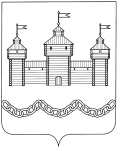                                            ПОСТАНОВЛЕНИЕАДМИНИСТРАЦИИ СЕЛЬСКОГО ПОСЕЛЕНИЯ ТРУБЕТЧИНСКИЙ СЕЛЬСОВЕТ ДОБРОВСКОГО МУНИЦИПАЛЬНОГО  РАЙОНА                                           ПОСТАНОВЛЕНИЕАДМИНИСТРАЦИИ СЕЛЬСКОГО ПОСЕЛЕНИЯ ТРУБЕТЧИНСКИЙ СЕЛЬСОВЕТ ДОБРОВСКОГО МУНИЦИПАЛЬНОГО  РАЙОНА                                           ПОСТАНОВЛЕНИЕАДМИНИСТРАЦИИ СЕЛЬСКОГО ПОСЕЛЕНИЯ ТРУБЕТЧИНСКИЙ СЕЛЬСОВЕТ ДОБРОВСКОГО МУНИЦИПАЛЬНОГО  РАЙОНА                                           ПОСТАНОВЛЕНИЕАДМИНИСТРАЦИИ СЕЛЬСКОГО ПОСЕЛЕНИЯ ТРУБЕТЧИНСКИЙ СЕЛЬСОВЕТ ДОБРОВСКОГО МУНИЦИПАЛЬНОГО  РАЙОНА12.04.2016 г.12.04.2016 г.с. Трубетчино                       № 15